UAIP/OIR/0132/2019 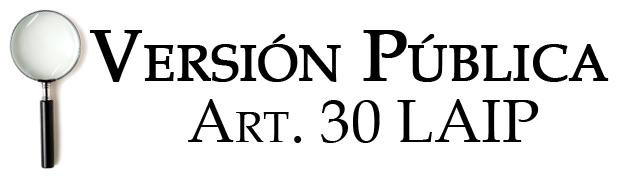 En las instalaciones de la Unidad de Acceso a la Información Pública, de la Dirección General  de Centros Penales, ubicada en la Séptima Avenida Norte, Pasaje Número Tres, Urbanización Santa Adela, casa Numero Uno, San Salvador. A las trece horas con treinta minutos del día diecisiete de mayo dos mil diecinueve. Vista la solicitud del señor XXXXXXXXXXXXXXXXXXXXXXXXXX, con Documento Único de Identidad número XXXXXXXXXXXXXXXXXXXXXXXXXXXX XXXXXXXXXXXXXXXXXXXXXXXXXX, quien requiere:“Copia del Plan Operativo con avances de su ejecución al mes de abril del presente año, del centro de Detención Menor de mujeres de Izalco”  “Por lo que con el fin de dar cumplimiento a los Art.  1, 2, 3 Lit. a, b, j. Art. 4 Lit. a, b, c, d, e, f, g. y Artículos  65, 69, 71 de la Ley Acceso a la Información Pública concluyendo el plazo de entrega de información la suscrita RESUELVE: que la Unidad Generadora de la información solicitada no emitió respuesta a la fecha por tanto se sugiere al solicitante interponer Recurso de Apelación ante el Instituto de Acceso a la Información Pública. Queda expedito el derecho del solicitante de proceder conforme lo establece el art. 82 LAIP.                                                                        Licda. Marlene Janeth Cardona Andrade	MJCA/kl                                                                                 Oficial de Información